                                                                                Додаток  4                                                                                              до рішення виконавчого комітету                                                                                                 Первозванівської сільської ради                                                                                                      від     липня 2019 року №  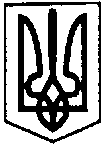 ПЕРВОЗВАНІВСЬКА СІЛЬСЬКА  РАДАКРОПИВНИЦЬКОГО  РАЙОНУ  КІРОВОГРАДСЬКОЇ  ОБЛАСТІвул. Гагаріна,1, с.Первозванівка, Кропивницький район  Кіровоградська область, 27652,тел. 31-61-22 факс 31-61-18 E-mail:pervozvanivka.sil.rada@ukr.net, код ЄДРПОУ 04365098_______________________________________________________________________________________________________________________________________________________________________________________________________________________________________________________________________________________________________________________Довідкавід «___» ____________ 201_ року                                                         № ______ Дана ______________________________________________________________ (назва суб’єкта господарювання, ідентифікаційний код) ____________________________________________________________________________________________________________________________________ про те, що ним за адресою____________________________________________ __________________________________________________________________розміщено об’єкт___________________________________________________ __________________________________________________________________, про що в Журналі обліку розташованих на території  Первозванівської сільської ради об’єктів торгівлі, ресторанного господарства та надання послуг зроблено відповідний запис та видано картку обліку об’єкта від«___» _______________ 201__ року № _________. Сільський голова                                                             Прасковія  МУДРАК